от 03 июля 2020 года №14О предоставлении разрешения на отклонение от предельных параметров разрешенного строительства объектов капитального строительстваВ соответствии со статьями 5.1, 38, 40 Градостроительного кодекса Российской Федерации от 29.12.2004 г. № 190 – ФЗ, статьей 9 Правил землепользования и застройки муниципального образования «Юксарское сельское поселение», руководствуясь Положением о порядке организации и проведения общественных обсуждений по вопросам градостроительной деятельности на территории Юксарского сельского поселения Килемарского муниципального района, утвержденным решением Собрания депутатов  Юксарского сельского поселения от 06 марта 2019 года № 159, в соответствии с распоряжением  Юксарской сельской администрации от 01 июня 2020г № 11  «О назначении и проведении общественных обсуждений по вопросу разрешения на отклонение от предельных параметров разрешенного строительства» с учетом результатов общественных обсуждений, проведенных с 02 июня  по 02 июля 2020 г. (включительно) Юксарская сельская администрация  п ос т а н о в л я е т:1.	Предоставить разрешение на отклонение от предельных параметров разрешенного строительства объектов капитального строительства на земельном участке с кадастровым номером 12:03:0000000:876, общей площадью 15773   кв.м., расположенном по адресу: Республика Марий Эл, Килемарский район, с. Юксары, ул. Школьная, д.5а, в части отклонения от  минимального отступа от границ земельного участка, пределами которого запрещено строительство зданий, строений, сооружений:  с южной стороны с 3,0 до 1,0 м.2.	Опубликовать настоящее постановление  на официальном сайте администрации муниципального образования «Юксарское сельское поселение» в информационно –телекоммуникационной сети «Интернет».3.	Контроль за исполнением настоящего постановления оставляю за собой.МАРЫ ЭЛРЕСПУБЛИКӸН КИЛЕМАР МУНИЦИПАЛЬНЫЙ РАЙОН ЙӰКСӒР СОЛААДМИНИСТРАЦИЮКСАРСКАЯ СЕЛЬСКАЯ АДМИНИСТРАЦИЯКИЛЕМАРСКОГО МУНИЦИПАЛЬНОГО РАЙОНА РЕСПУБЛИКИ МАРИЙ ЭЛЮКСАРСКАЯ СЕЛЬСКАЯ АДМИНИСТРАЦИЯКИЛЕМАРСКОГО МУНИЦИПАЛЬНОГО РАЙОНА РЕСПУБЛИКИ МАРИЙ ЭЛПЫНЗАЛТЫШПОСТАНОВЛЕНИЕ     Глава Юксарской сельской администрации Т.А. Бабина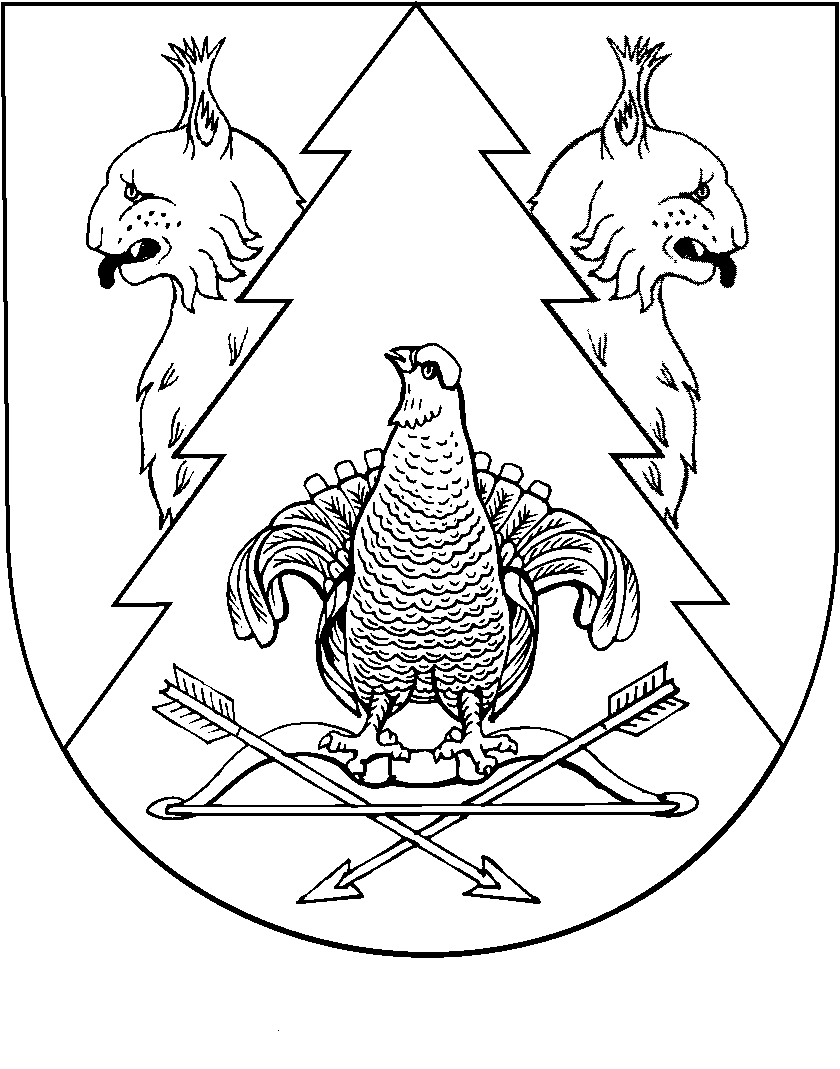 